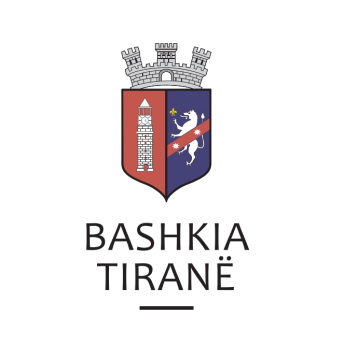 R  E  P U  B  L  I  K  A    E   S  H  Q  I  P  Ë  R  I  S  Ë
  KËSHILLI BASHKIAKV E N D I MNr. 86, datë 02.07.2021“PËRDISA KORRIGJIME GABIMI MATERIAL NË VENDIMET E LISTAVE TË PËRFITUESVE NGA PROGRAMI I RINDËRTIMIT”Në mbështetje të nenit 8, pika 2, nenit 9, pika 1, nënpika 1.1, shkronja “b”, nenit 29, pika 1, nenit 54, nenit 55, pikat 2 dhe 6, të ligjit nr. 139/2015, “Për vetëqeverisjen vendore”, të ndryshuar, nenit 112, të ligjit nr. 44/2015, “Kodi i Procedurave Administrative i Republikës së Shqipërisë”, aktit normativ nr. 9, datë 16.12.2019, “Për përballimin e pasojave të fatkeqësisë natyrore”, miratuar me ligjin nr. 97/2019, vendimit nr. 5, datë 06.01.2020, të Këshillit të Ministrave “Për përcaktimin e rregullave dhe të proçedurave për përfitimet nga programi i granteve të rindërtimit dhe projektet model”, të ndryshuar, si dhe në vijim të Memos nr. 22506 prot., datë 04.06.2021, nr. 22506/1 prot., datë 25.06.2021 të Drejtorisë së Përgjithshme të Objekteve në Bashkëpronësi, Administrimit të Njësive Administrative dhe Emergjencave Civile, shkresave nga Drejtoria e Përgjithshme e Shërbimeve Sociale, me nr. 16969/1 prot., datë 05.05.2021, nr. 20037 prot, datë 18.05.2021, nr. 21811 prot., datë 31.05.2021, nr. 22289 prot., datë 03.06.2021, nr. 23060 prot., datë 09.06.2021, nr. 25342 prot., datë 24.06.2021, shkresave nga Komisioni i Posaçëm i Vlerësimit dhe Përzgjedhjes së Subjekteve Përfituese nga Programet e Procesit të Rindërtimit me nr. 16969/3 prot., datë 14.06.2021, nr. 20037/1 prot., datë 14.06.2021, nr. 21811/1 prot., datë 14.06.2021, nr. 23060/1 prot., datë 14.06.2021, nr. 25342/1 prot., datë 28.06.2021 dhe nr. 22289/1 prot., datë 15.06.2021, dhe me propozimin e kryetarit të Bashkisë, Këshilli Bashkiak,V E N D O S I:Në vendimet e listave të përfituesve nga programi i rindërtimit bëhen korrigjimet e gabimit material përkatësisht si më poshtë vijon:1. Në vendimin nr. 81, datë 27.07.2020, të Këshillit Bashkiak, “Për miratimin e listës së përfituesve nga granti i rikonstruksionit”, bëhet ndreqja e gabimit material sipas listës nr. 1, bashkëlidhur dhe pjesë përbërse e këtij vendimi.2. Në vendimin nr. 98, datë 04.09.2020, të Këshillit Bashkiak, “Për miratimin e listës së përfituesve nga granti i rikonstruksionit”, bëhet ndreqja e gabimit material sipas listës nr. 2, bashkëlidhur dhe pjesë përbërse e këtij vendimi.3. Në vendimin nr. 73, datë 19.06.2020, të Këshillit Bashkiak, “Për miratimin e listës së përfituesve nga granti i rikonstruksionit”, bëhet ndreqja e gabimit material sipas listës nr. 3, bashkëlidhur dhe pjesë përbërse e këtij vendimi.4. Në vendimin nr. 146, datë 30.10.2020, të Këshillit Bashkiak, “Për miratimin e listës së përfituesve nga granti i rikonstruksionit”, bëhet ndreqja e gabimit material sipas listës nr. 4, bashkëlidhur dhe pjesë përbërse e këtij vendimi.5. Në vendimin nr. 161, datë 09.12.2020, të Këshillit Bashkiak, “Për miratimin e listës së përfituesve nga granti i rikonstruksionit”, bëhet ndreqja e gabimit material sipas listës nr. 5, bashkëlidhur dhe pjesë përbërse e këtij vendimi.6. Në vendimin nr. 175, datë 21.12.2020, të Këshillit Bashkiak, “Për miratimin e listës së përfituesve të nënprogramit të grantit të rikonstruksionit, banesat e të cilëve janë klasifikuar nga aktekspertizat e thelluara nga instituti i ndërtimit me nivel dëmi DS4” , bëhet ndreqja e gabimit material sipas listës nr. 6, bashkëlidhur dhe pjesë përbërse e këtij vendimi7. Në vendimin nr. 6, datë 03.02.2021, të Këshillit Bashkiak, “Për miratimin e listës së përfituesve nga granti i rikonstruksionit”, bëhet ndreqja e gabimit material sipas listës nr. 7, bashkëlidhur dhe pjesë përbërse e këtij vendimi.8. Në vendimin nr. 64, datë 19.04.2021, të Këshillit Bashkiak, “Për miratimin e listës së përfituesve nga granti i rikonstruksionit”, bëhet ndreqja e gabimit material sipas listës nr. 8, bashkëlidhur dhe pjesë përbërse e këtij vendimi.9. Në vendimin nr. 82, datë 27.07.2020, të Këshillit Bashkiak, “Për miratimin e listës së përfituesve nga programi i rindërtimit”, bëhet ndreqja e gabimit material sipas listës nr. 9, bashkëlidhur dhe pjesë përbërse e këtij vendimi.10. Në vendimin nr. 97, datë 04.09.2020, të Këshillit Bashkiak, “Për miratimin e listës së përfituesve nga programi i rindërtimit”, bëhet ndreqja e gabimit material sipas listës nr. 10, bashkëlidhur dhe pjesë përbërse e këtij vendimi.11. Në vendimin nr. 147, datë 30.10.2020, të Këshillit Bashkiak, “Për miratimin e listës së përfituesve nga programi i rindërtimit”, bëhet ndreqja e gabimit material sipas listës nr. 11, bashkëlidhur dhe pjesë përbërse e këtij vendimi.12. Në vendimin nr. 174, datë 21.12.2020, të Këshillit Bashkiak “Për miratimin e listës së përfituesve nga programi i grantit të rindërtimit”, bëhet ndreqja e gabimit material sipas listës nr. 12, bashkëlidhur dhe pjesë përbërse e këtij vendimi.13. Në vendimin nr. 7, datë 13.02.2021, të Këshillit Bashkiak,”Për miratimin e listës së përfituesve nga programi i grantit të rindërtimit”, bëhet ndreqja e gabimit material sipas listës nr. 13, bashkëlidhur dhe pjesë përbërse e këtij vendimi14. Në vendimin nr. 8, datë 13.02.2021, të Këshillit Bashkiak,”Për miratimin e listës së përfituesve nga programi i grantit të rindërtimit”, bëhet ndreqja e gabimit material sipas listës nr. 14, bashkëlidhur dhe pjesë përbërse e këtij vendimi.15. Në vendimin nr. 66, datë 19.04.2021, të Këshillit Bashkiak,”Për miratimin e listës së përfituesve nga programi i grantit të rindërtimit”, bëhet ndreqja e gabimit material sipas listës nr. 15, bashkëlidhur dhe pjesë përbërse e këtij vendimi.16. Ngarkohen Drejtoria e Përgjithshme e Objekteve në Bashkëpronësi, Administrimit të Njësive Administrative dhe Emergjencave Civile, Drejtoria e Përgjithshme e Shërbimeve Sociale dhe Drejtoria e Përgjithshme e Menaxhimit Financiar për zbatimin e këtij vendimi.Ky vendim hyn në fuqi sipas përcaktimeve të pikës 6, të nenit 55, të ligjit nr. 139/2015, “Për vetëqeverisjen vendore”, të ndryshuar.K R Y E T A RROMINA KUKO